 Volkshochschule Gangkofen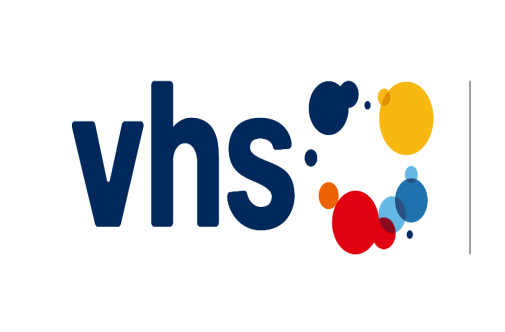       	Außenstelle der vhs Rottal-Inn West e.V. 					      					Waisenhausstr. 25, 84140 Gangkofen 					Kursbeginn ab Oktober 2020Schnelle Küche – frisch und lecker	  1 Abend, Die. 06.10.20  19.00 UhrWhatsApp											  1 Abend, Mo. 12.10.20  19.00 UhrYoga für Anfänger				    		    6 Abende, Die. 13.10.20  19.30 UhrSchlagfertige Kommunikation			  1 Abend, Do.  15.10.20  18.30 UhrBienenwachstücher selbst herstellen 		  1 Abend, Do.  22.10.20  18.30 UhrSicheres Surfen mit Smartphone …  1 Abend, Mo. 26.10.20  19.00 UhrWeitere Informationen finden Sie im neuen Programmheft, das in Gangkofener Banken und Geschäften aufliegt oder auf unserer Homepage: www.vhs-rottalinn-west.de.Auskunft und Anmeldung bei Christa Andraschko während der Öffnungszeiten der Bücherei Gangkofen (Telefonnummer: 08722 / 94 45 15): Dienstag, Mittwoch und Freitag: 9.30-13.00 Uhr; Dienstag und Freitag: 15.30-18.00 Uhr.Außerhalb der Öffnungszeiten der Bücherei Gangkofen können Sie sich gerne per Mail anmelden unter vhs-gangkofen@t-online.de, oder info@vhs-rottalinn-west.de oder telefonisch in der vhs-Geschäftsstelle Eggenfelden (08721 / 1626).